ГКОУ «Максатихинская школа - интернат»Открытый урок в 8 классепо теме:«Обработка среза горловины платья подкройной обтачкой»Провела: учитель швейного делаЛященко Людмила АркадьевнаМ. Володарка2018г.Тема урока: Обработка среза горловины платья подкройной обтачкой.Цели: применить навык правильного выполнения трудовых операций по обработке среза горловины подкройной обтачкой, опираясь на прошлый опыт; закрепить знания учащихся по изготовлению цельнокроеного платья.Развивать процессы мышления, памяти, речи на основе устных ответов; развивать глазомер и мелкую моторику рук.Воспитывать трудолюбие, аккуратность, самостоятельность.Оборудование и наглядность: детали кроя, обтачки, образцы обработки срезов косой обтачкой и подкройной обтачкой, предметно-технологические карты, карточки - задания, лист с планом работы, нитки, иглы, швейные машины,утюг.Словарь: подкройная обтачка.Ход урока.I. Организационный момент.Проверить готовность учащихся к урокуКоррекционное упражнение на развитие глазомера и мелкой моторики рук.Задание: На полоске из бумаги выполнить подгиб 5 мм. После выполнения упражнения проверить подгиб по линейке.Карточка-задание: Определите на глаз размер полоски. (5мм, 7мм, 10мм)II. Актуализация опорных знаний.- Над каким изделием мы с вами начали работать? (цельнокроеное платье)- К какому типу носки относится цельнокроеное платье? (плечевому)- Сколько деталей имеет крой цельнокроеного платья? (Крой цельнокроеного платья имеет две детали.)- Как они называются? (Они называются: перед и спинка.)- Чем отличается деталь переда и спинки? (Вырезом горловины, на детали переда он глубже)III. Сообщение темы урока:- На доске висит план по пошиву цельнокроеного платья: - Давайте вспомним его (читают вслух)Обработка подкройных обтачек.Обработка вытачек на деталях кроя переда и спинки.Обработка плечевых срезов.Обработка среза горловины.Обработка боковых срезов.Обработка срезов пройм.Обработка нижнего среза.Окончательная отделка изделия.На какой операции мы с вами остановились? (4)- Сегодня на уроке вам предстоит обработать срез горловины подкройной обтачкой. (Вывешиваю тему на доску)- Мы уже учились с вами обрабатывать срез горловины косой и подкройной обтачкой. Почему обтачку называют подкройной? (Выкраивается по форме среза горловины).Назовите срезы подкройной обтачки. (Отлетной, притачивания, плечевой).Инструктаж по ТБ 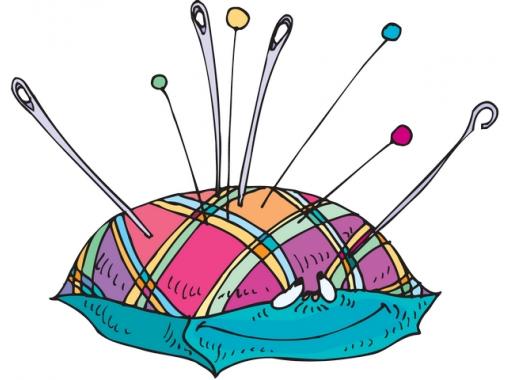 - Какие инструменты и приспособления вам понадобятся в вашей работе? (ножницы, игла, швейная машина, утюг)А сейчас вспомним правила безопасной работы с ними.              Закончите предложения:Во время работы иголки и булавки хранить… (в игольнице).    Нельзя держать ножницы… (открытыми, близко около вращающихся частей    машины).    Во время работы на машине при заправке нити в ушко машинной иглы…(отключить машину, убрать ноги с педали).    Руки во время включения и выключения электрического утюга должны быть….(…сухими)Составление технологической карты «Обработка среза горловины подкройной обтачкой»  (карточки у каждого на столе, одна девочка у доски) - У вас уже есть небольшой опыт обработки горловины подкройной обтачкой. Используя, образец и карточки с перепутанной последовательностью составьте план обработки среза горловины.– расставляют последовательность; -  сверяемся с доской.- Работа у доски (поочереди) - на столе лежат образцы последовательности обработки ваше задание, нужно правильно их развесить под пунктами.Пальчиковая гимнастика: 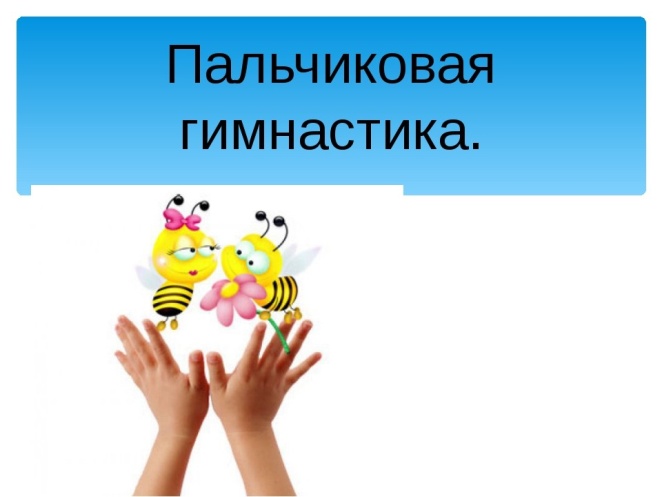 «Колечко»Пальчик к пальчику приходит,Друга он себе находит.Будут пальчики дружить,В гости часто приходить. «Тучка»Мы наши пальчики сплелиИ вытянули ручки.Ну а теперь мы от землиОтталкиваем тучки.2. Закрыли глаза, вспомнили какое время года у нас сейчас, представили снежинки.Открываем глаза - смотрим,  не поворачивая головы на лево, на право, вниз, вверх.IV. Практическая работа.- Обработка среза горловины с использованием тех. карты.1. Наложить обтачку, приколоть булавками, 2. Приметать обтачку к основной детали.3. Притачать обтачку к срезу горловины.Отогнуть обтачку, выправить и выметать шов. (Перекат шва 1мм.)Настрочить обтачку на 3-5 мм от края.-Во время практической работы физминутка. 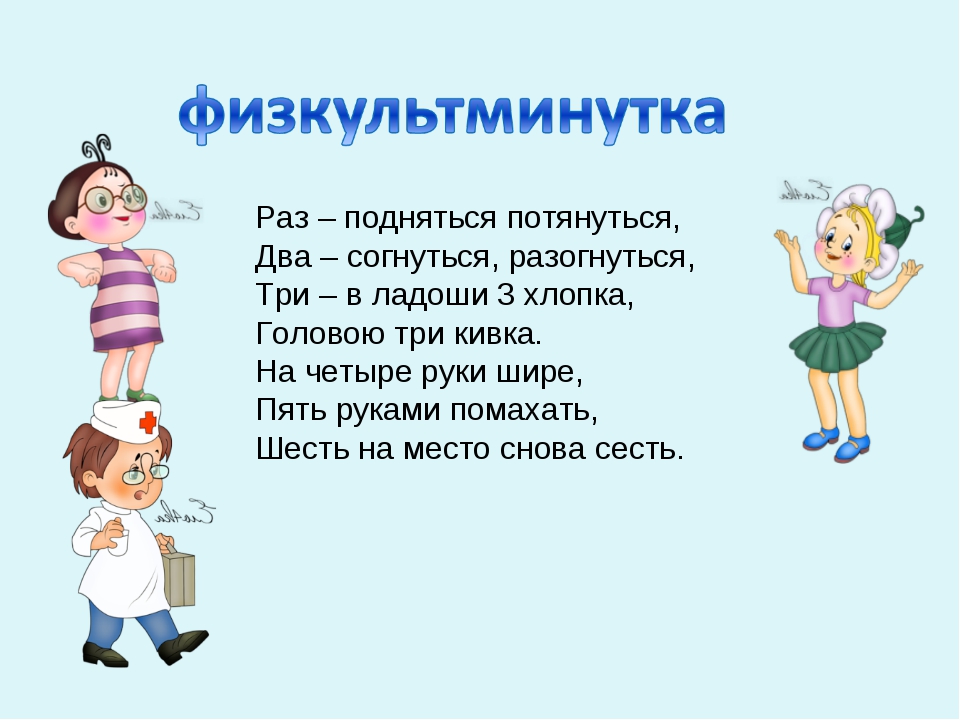 - в течение практической работы текущий инструктаж- контроль организации рабочего места- контроль правильности выполнения операций- контроль соблюдения технологической последовательности- контроль соблюдения техники безопасности- оказание помощи учащимся, испытывающим затруднения- Проверка качества работы (карточка)- самоконтрольV. Подведение итогов.- Анализ качества изделия. Оценка.Сегодня вы освоили технологию обработки среза горловины подкройной обтачкой. С работой справились все. Молодцы!